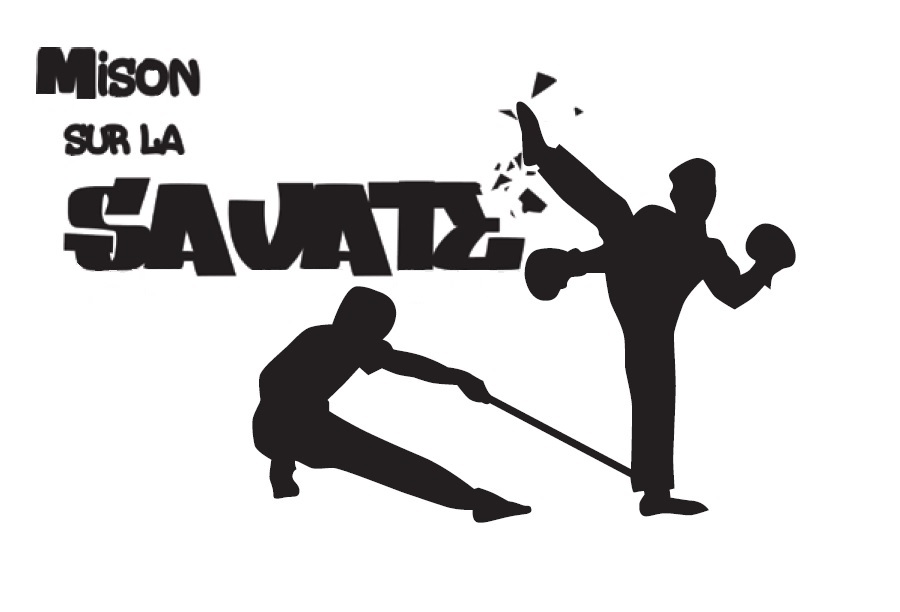 SEANCES A LARAGNE ET LAGRANDLE LUNDI :18H – 19H30 	CANNE DE COMBAT ET BATON	(Maison Pour Tous de Lagrand)19H30 – 21H	 SAVATE BOXE FRANCAISE	(Maison Pour Tous de Lagrand)LE VENDREDI :18H – 20H	SAVATE  BOXE FRANCAISE	(GYMNASE DE LARAGNE  SALLE BUECH)RENSEIGNEMENTS AU 06 07 78 51 22 (Fabien) - 06 48 68 12 73 (Thierry)CLUB AFFILIE A LA FEDERATION DE SAVATE BOXE FRANCAISE et DACOURS ASSURES PAR MONITEURS FEDERAUXDEUX SEANCES D’ ESSAI GRATUITES A PARTIR DE 13 ANS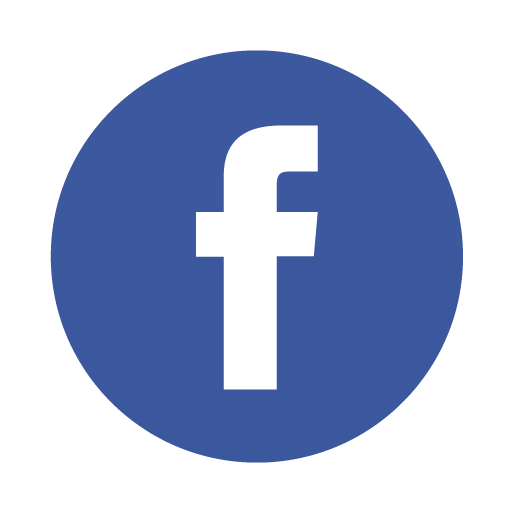 https://www.facebook.com/Mison.sur.la.Savate1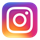 MISON SUR LA SAVATEhttps://www.ffsavate.com/ I.P.N.S